Золотое кольцо РоссииМинск – Владимир – Суздаль – Кострома – Ярославль – Ростов Великий – Переславль-Залесский – Сергиев ПосадПрограмма тура1 день. ОтправлениеВыезд из Минска в 20:00. Ночной переезд.2 день. Владимир, СуздальПриезд во Владимир - древнюю столицу Северо - Восточной Руси.Свободное время для завтрака (самостоятельно).Обзорная экскурсия по городу: Вы увидите Золотые ворота - символ величия и мощи Древней Руси, Дмитриевский собор - памятник Владимиро-Суздальской архитектуры домонгольского периода, Успенский собор – шедевр белокаменного зодчества, в котором сохранились фрески Андрея Рублева.Переезд в Суздаль. Обед (доп. плата)Экскурсия по Суздалю - город-музей, около 200 памятников истории, многие из которых имеют статус всемирного наследия ЮНЕСКО.Посещение музея Деревянного зодчества с уникальными постройками 17-19 веков и Спасо-Ефимьева монастыря. (доп. плата)Переезд на ночлег в Кострому. Заселение в номера.3 день. Кострома, Ярославль, Спасо-Преображенский монастырьЗавтрак в отелеЭкскурсия по Костроме. Знакомство с купеческим городом, который сохранил до наших дней первозданный облик архитектурного ансамбля 18 века. Ипатьевский монастырь - главный символов Костромы, колыбель династии Романовых.Посещение Богоявленско-Анастасииного монастыря, где хранится чудотворная икона Федоровской божьей матери (13 век).По окончании экскурсии свободное время в Костроме (не забывайте, что Кострома – ювелирная столица России, в магазинах города широкий ассортимент и цены от производителей) либо Экскурсия в Ярославль* (доп. плата 10 $ при группе от 20 человек).По приезду в Ярославль остановка на обед (доп. плата )Обзорная экскурсия по Ярославлю: Вы увидите стрелку рек Волги и Которосли, Успенский кафедральный собор, пройдетесь по реконструированной к 1000 - летию города Волжской набережной, осмотрите уникальный архитектурный ансамбль центральной части Ярославля, включенной в Список Всемирного наследия ЮНЕСКО.Посещение Спасо-Преображенского монастыря - главная городская достопримечательность. Здесь был обнаружен рукописный список шедевра древнерусской литературы «Слово о полку Игореве».Переезд в Кострому.  Возвращение в отель. Ночлег.4 день. Ростовский кремль, Сергиев Посад, Троицко-Сергиевая лавраЗавтрак в отеле. Выселение из номеров.Прибытие в Ростов Великий. Экскурсия в Ростовский кремль - украшением которого является Успенский собор (XVI в.) с уникальной звонницей, на которой полностью сохранился набор из 15 колоколов, Архиерейский двор, Соборная площадь и Митрополичий сад. Именно здесь снимался фильм «Иван Васильевич меняет профессию».По дороге остановка на обед (доп. плата)  и фотостоп в Переславле-Залесском.Переезд в Сергиев ПосадПосещение Троице-Сергиевой лавры - главный монастырский комплекс России. Обзорная экскурсия по Свято-Троицкой Сергиевой Лавре с посещением трех главных соборов. Перед вами предстанет уникальный, создававшийся веками архитектурный ансамбль Лавры. Вы увидите белокаменный Троицкий собор – шедевр русской архитектуры, старейшее из сооружений, сохранившихся на территории монастыря.По окончании программы отправление в Минск. Ночной переезд.5 день. Приезд в Беларусь.Прибытие в Минск в районе 7:00-8:00.График выездов и стоимостьВ стоимость входит:проезд комфортабельным автобусом;услуги сопровождающего группы;2 ночлега в гостинице (размещение в 2-х местных номерах со всеми удобствами);2 завтрака;транспортно-экскурсионное обслуживание по программе с местными гидами;входные билеты по программе;Дополнительно оплачивается:выбор места в автобусе (10 BYN, по желанию);обед (ориентировочно 500 RUB / чел);медицинская страховка (2 $ США по курсу НБРБ на день оплаты, по желанию);входные билеты в музеи г. Суздаль (взрослые 1000 RUB);экскурсия в Ярославль (10$ / чел);доплата за одноместное размещение (50 $).Туристическое агентство «Вит-Орбис» не несет ответственности за изменение программы тура. Туристический оператор оставляет за собой право вносить некоторые изменения в программу тура без уменьшения общего объема и качества услуг, осуществлять замену заявленных отелей на равнозначные (в случае обстоятельств, вызванных причинами, от фирмы не зависящими). Туристический оператор не несет ответственности за задержки, связанные с простоем на границах, пробками на дорогах. Время  прибытия указаны ориентировочно.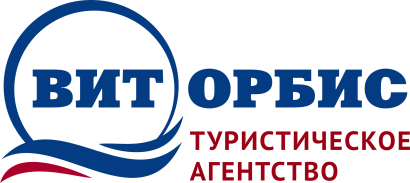          Республика Беларусь 210009                                г. Витебск, ул. Чапаева 4-38                                                            Тел./факс: +375 (212) 265-500МТС: +375 (29) 5-110-100                     www.vitorbis.com      e-mail: vitorbis@mail.ruГрафик выездов Стоимость на человека07.03.2024 - 11.03.2024150 $ + 100 BYN28.03.2024 - 01.04.2024150 $ + 100 BYN18.04.2024 - 22.04.2024150 $ + 100 BYN11.05.2024 - 15.05.2024150 $ + 100 BYN